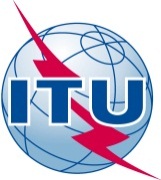 PREFACIOLa UIT (Unión Internacional de Telecomunicaciones) es el organismo especializado de las Naciones Unidas en el campo de las telecomunicaciones. El UIT-T (Sector de Normalización de las Telecomunicaciones de la UIT) es un órgano permanente de la UIT. Este órgano estudia los aspectos técnicos, de explotación y tarifarios y publica Recomendaciones sobre los mismos, con miras a la normalización de las telecomunicaciones en el plano mundial.La Asamblea Mundial de Normalización de las Telecomunicaciones (AMNT), que se celebra cada cuatro años, establece los temas que han de estudiar las Comisiones de Estudio del UIT-T, que a su vez producen Recomendaciones sobre dichos temas.La aprobación de Recomendaciones por los Miembros del UIT-T es el objeto del procedimiento establecido en la Resolución 1 de la AMNT.En ciertos sectores de la tecnología de la información que corresponden a la esfera de competencia del UIT-T, se preparan las normas necesarias en colaboración con la ISO y la CEI.  UIT  2013Reservados todos los derechos. Ninguna parte de esta publicación puede reproducirse por ningún procedimiento sin previa autorización escrita por parte de la UIT.RESOLUCIÓN 60 (Rev. Dubai, 2012)Respuesta a los desafíos que plantea la evolución del sistema
de identificación/numeración y su convergencia
con los sistemas/redes basados en IP(Johannesburgo, 2008; Dubai, 2012)La Asamblea Mundial de Normalización de las Telecomunicaciones (Dubai, 2012),reconociendoa)	la Resolución 133 (Rev. Guadalajara, 2010) de la Conferencia de Plenipotenciarios, que se refiere al continuo avance hacia la integración de las telecomunicaciones e Internet;b)	las Resoluciones 101 y 102 (Rev. Guadalajara, 2010) de la Conferencia de Plenipotenciarios;c)	la evolución del papel que desempeña la Asamblea Mundial de Normalización de las Telecomunicaciones, tal y como se refleja en la Resolución 122 (Rev. Guadalajara, 2010) de la Conferencia de Plenipotenciarios, observandoa)	los trabajos de la Comisión de Estudio 2 del Sector de Normalización de las Telecomunicaciones de la UIT (UIT-T) sobre el estudio de los aspectos evolutivos del sistema de numeración, incluido el "Futuro de la numeración", en el que se considera que las redes de la próxima generación (NGN) y las redes futuras (FN) serán el entorno en el que funcionará el sistema de numeración del futuro;b)	que la transición de las redes tradicionales a las redes IP está teniendo lugar a gran velocidad, al tiempo que está teniendo lugar la transición a las NGN y las FN;c)	los problemas que empieza a plantear el control administrativo de los números del servicio de telecomunicaciones internacionales;d)	las cuestiones que se plantearán en relación con la convergencia de los sistemas de numeración, denominación, direccionamiento e identificación con el desarrollo de las NGN y las FN, y demás aspectos relacionados con la seguridad, la señalización, la portabilidad y la migración;e)	la demanda creciente de recursos de numeración/identificación para las comunicaciones máquina a máquina (M2M);f)	la necesidad de principios y de un plan para la evolución de los recursos de telecomunicaciones internacionales, que se prevé contribuirán al despliegue oportuno y predecible de tecnologías de identificación avanzadas,resuelve encargar a la Comisión de Estudio 2 del UIT-T, en el marco del mandato del UIT-T1	que continúe estudiando, en coordinación con las demás Comisiones de Estudio pertinentes, los requisitos necesarios para la estructura y el mantenimiento de los recursos de identificación/numeración de telecomunicaciones en relación con la implantación de las redes IP y la transición a las NGN y a las FN;2	que vele por el establecimiento de los requisitos administrativos necesarios para los sistemas de gestión de recursos de identificación/numeración en las NGN y las FN;3	que continúe elaborando directrices y un marco para la evolución del sistema de numeración de las telecomunicaciones internacionales y su convergencia con los sistemas IP, en coordinación con las correspondientes Comisiones de Estudio y Grupos Regionales asociados, de manera que pueda facilitarse una base para toda nueva aplicación,encarga a las correspondientes Comisiones de Estudio, y en particular a la Comisión de Estudio 13 del UIT-Tque apoyen los trabajos de la Comisión de Estudio 2, con el fin de garantizar que dichas aplicaciones estén basadas en unas directrices y un marco apropiados para la evolución del sistema de numeración/identificación de las telecomunicaciones internacionales, y que colaboren en el estudio de su incidencia en el sistema de numeración/identificación,encarga al Director de la Oficina de Normalización de las Telecomunicacionesque tome las medidas apropiadas para facilitar los citados trabajos con respecto a la evolución del sistema de numeración/identificación o sus aplicaciones convergentes,invita a los Estados Miembros y Miembros de Sector1	a contribuir a esas actividades, teniendo presentes sus intereses y experiencias nacionales;2	a participar en los Grupos Regionales que tratan el asunto, y a presentar sus contribuciones a los mismos, y a fomentar la participación de los países en desarrollo en dichas deliberaciones.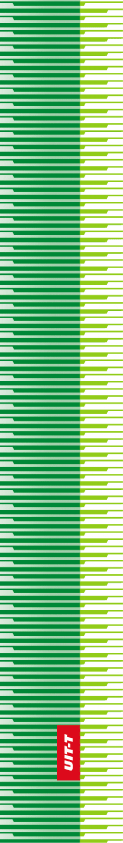 Unión Internacional de TelecomunicacionesUnión Internacional de TelecomunicacionesUnión Internacional de TelecomunicacionesUIT-TSECTOR  DE  NORMALIZACIÓN
DE  LAS  TELECOMUNICACIONES
DE  LA  UITSECTOR  DE  NORMALIZACIÓN
DE  LAS  TELECOMUNICACIONES
DE  LA  UITASAMBLEA MUNDIAL DE NORMALIZACIÓN DE LAS TELECOMUNICACIONESDubai, 20-29 de noviembre de 2012ASAMBLEA MUNDIAL DE NORMALIZACIÓN DE LAS TELECOMUNICACIONESDubai, 20-29 de noviembre de 2012ASAMBLEA MUNDIAL DE NORMALIZACIÓN DE LAS TELECOMUNICACIONESDubai, 20-29 de noviembre de 2012ASAMBLEA MUNDIAL DE NORMALIZACIÓN DE LAS TELECOMUNICACIONESDubai, 20-29 de noviembre de 2012Resolución 60 – Respuesta a los desafíos que plantea la evolución del sistema
de identificación/numeración y su convergencia con los sistemas/redes
basados en IPResolución 60 – Respuesta a los desafíos que plantea la evolución del sistema
de identificación/numeración y su convergencia con los sistemas/redes
basados en IPResolución 60 – Respuesta a los desafíos que plantea la evolución del sistema
de identificación/numeración y su convergencia con los sistemas/redes
basados en IPResolución 60 – Respuesta a los desafíos que plantea la evolución del sistema
de identificación/numeración y su convergencia con los sistemas/redes
basados en IP